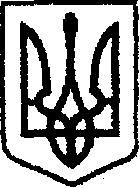 У К Р А Ї Н Ачернігівська обласна державна адміністраціяУПРАВЛІННЯ КАПІТАЛЬНОГО БУДІВНИЦТВАН А К А ЗПро затвердження показників розміру премії керівників підприємств, заснованих на державній власності та уповноваженим органом управління діяльністю яких визначене Управління капітального будівництва Чернігівської обласної державної адміністраціїВідповідно до статей 6, 41 Закону України «Про місцеві державні адміністрації», постанов Кабінету Міністрів України від 02 серпня 1995 року № 597 «Про Типову форму контракту з керівником підприємства, що є у державній власності», від 19 травня 1999 року № 859 «Про умови і розміри оплати праці керівників підприємств, заснованих на державній, комунальній власності, та об'єднань державних підприємств»н а к а з у ю:Затвердити Положення про умови, критерії, показники та розміри преміювання керівників державних підприємств уповноваженим органом управління діяльністю яких визначене Управління капітального будівництва Чернігівської обласної державної адміністрації (далі – Положення) (додається).Керівникам підприємств, заснованих на державній власності та уповноваженим органом управління діяльністю яких визначене Управління капітального будівництва Чернігівської обласної державної адміністрації забезпечити виконання умов, критеріїв та показників, відповідно до Положення.Відділу з питань управління персоналом Управління капітального будівництва Чернігівської обласної державної адміністрації невідкладно ознайомити з цим наказом керівників державних підприємств уповноваженим органом управління діяльністю яких визначене Управління капітального будівництва Чернігівської обласної державної адміністрації. Контроль за виконанням цього наказу залишаю за собою. Начальник                                                                             Ярослав СЛЄСАРЕНКОЗАТВЕРДЖЕНОнаказ начальника Управління капітального будівництва Чернігівської обласної державної адміністраціївід 23 листопада 2023 року № 194ПОЛОЖЕННЯ
про умови, критерії, показники та розміри преміювання керівників державних підприємств уповноваженим органом управління діяльністю яких визначене Управління капітального будівництва Чернігівської обласної державної адміністраціїI. Загальні положення1. Це Положення розроблено відповідно до постанови Кабінету Міністрів України від 19 травня 1999 року № 859 «Про умови і розміри оплати праці керівників підприємств, заснованих на державній, комунальній власності, та об’єднань державних підприємств» із застосуванням принципів прозорості, справедливості та підзвітності та визначає умови, критерії, показники, розміри преміювання керівників державних підприємств уповноваженим органом управління діяльністю яких визначене Управління капітального будівництва Чернігівської обласної державної адміністрації (далі – підприємства).2. Метою розроблення цього Положення є забезпечення системи преміювання керівників підприємств відповідно до ефективності їх роботи.II. Порядок визначення розміру премії, нарахування та виплата премії1. За підсумками роботи керівникам підприємств може виплачуватись  премія за квартал та за рік.2. Розмір премії керівника підприємства (далі – розмір премії) за відповідний період установлюється за виконання умов, критеріїв, показників преміювання за підсумками роботи за квартал та рік згідно з додатком 1 до цього Положення.  3. Премія за квартал нараховується за фактично відпрацьований час відповідно до табеля обліку робочого часу та за підсумками роботи і не може перевищувати розміру трьох посадових окладів керівника підприємства, зазначених у контракті. 4. Премія за рік може бути нарахована у випадку перебування керівника підприємства на посаді менше 6 місяців календарного року, така премія розраховується відповідно до фактично відпрацьованого часу.5. Керівники підприємств направляють на розгляд до Уповноваженого органу управління подання про преміювання за відповідний період разом з детальною інформацією щодо виконання умов, критеріїв, показників, зазначених у додатках 1 та 2 цього Положення із розрахунком розміру премії та підтверджуючими документами, у наступні терміни:- до 30 числа місяця, наступного за звітним кварталом – за I-IV квартали;- до 15 березня року, наступного за звітним – за рік.6. Премія виплачується за поданням Уповноваженого органу управління діяльності підприємства та погодженням із Засновником.7. Премія за підсумками роботи за рік нараховується за рахунок економії фонду заробітної плати у розмірі до 8 посадових окладів керівника підприємства, зазначених у контракті. Керівники підприємств направляють на розгляд до Уповноваженого органу управління подання про преміювання за підсумками роботи за рік разом з детальною інформацією щодо виконання умов, критеріїв, показників, зазначених у додатку 2 цього Положення та підтверджуючими документами, зокрема, копія штатного розпису підприємства, довідка за підписом керівника підприємства щодо структури та граничної чисельності працівників підприємства (в розрізі посад із зазначенням прізвища, ім’я та по батькові працівників та відображенням вакантних посад).8. Премія за підсумками роботи за квартал та рік керівникам підприємств не нараховується у разі:- допущення на підприємстві нещасного випадку зі смертельним наслідком з вини підприємства;- у випадку накладання на керівника підприємства дисциплінарного стягнення;- у разі заборгованості по виплаті заробітної плати працівникам підприємства (у поданні на преміювання обов’язково зазначаються випадки заборгованості по виплаті заробітної плати працівникам підприємства, які виникали протягом звітного періоду);- у разі наявності простроченої заборгованості до бюджету.  9. У разі припинення трудових відносин за посадою премія за поточний звітний період (у тому числі проміжний) керівнику підприємства не нараховується.Головний спеціаліст відділу з питань управління персоналом Управління капітального будівництва Чернігівської обласної державної адміністрації                                          Світлана СВЕРДЛОВА                                                               Додаток 1                                                               до Положення про умови, критерії,                                                                показники та розміри преміювання                                                               керівників державних підприємств                                                                уповноваженим органом управління                                                               діяльністю яких визначене Управління                                                                капітального будівництва Чернігівської                                                                обласної державної адміністраціїУмови, показники, критерії та розміри преміювання за підсумками роботиза квартал керівників державних підприємств уповноваженим органом управління діяльністю яких визначене Управління капітального будівництва Чернігівської обласної державної адміністраціїГоловний спеціаліст відділу з питань управління персоналом Управління капітального будівництва Чернігівської обласної державної адміністрації                                          Світлана СВЕРДЛОВАДодаток 2                                                               до Положення про умови, критерії,                                                                показники та розміри преміювання                                                               керівників державних підприємств                                                                уповноваженим органом управління                                                               діяльністю яких визначене Управління                                                                капітального будівництва Чернігівської                                                                обласної державної адміністраціїУмови, показники, критерії та розміри преміювання за підсумками роботиза рік керівників державних підприємств уповноваженим органом управління діяльністю яких визначене Управління капітального будівництва Чернігівської обласної державної адміністраціїГоловний спеціаліст відділу з питань управління персоналом Управління капітального будівництва Чернігівської обласної державної адміністрації                                          Світлана СВЕРДЛОВАвід 23 листопада2023 р.     Чернігів№ 194№п/пНайменування умов, показників, критеріївРозмір премії (у відсотках до посадового окладу) 1Організація та контроль за належним станом доріг та розвиток мережі автомобільних доріг загального користування місцевого значення в межах фінансування коштів (освоєння коштів дорожньої субвенції).502Здійснення контролю за якістю виконаних робіт з будівництва, реконструкції, ремонту та утримання автомобільних доріг загального користування місцевого значення згідно зі встановленими нормативами.303Здійснення організації виконання регіональних програм розвитку автомобільних доріг загального користування місцевого значення.254Організація, контроль та своєчасність погодження Переліків об’єктів будівництва, реконструкції, капітального та поточного середнього ремонтів автомобільних доріг загального користування місцевого значення, вулиць і доріг комунальної власності у населених пунктах за рахунок субвенції з державного бюджету місцевим бюджетам.255Відсутність заборгованості з виплати заробітної плати.256Відсутність простроченої кредиторської заборгованості до бюджету.257Відсутність накладання на керівника підприємства  дисциплінарного стягнення.108Відсутність на підприємстві нещасного випадку зі смертельним наслідком з вини підприємства.109Відсутність порушень фінансової дисципліни за результатами перевірок контролюючих органів у звітному періоді.1010Дотримання установлених законодавством термінів подання на затвердження фінансових планів, звітів про виконання фінансових планів, стратегічних планів, інвестиційних планів тощо.1011Дотримання термінів подання звітності (бюджетної, фінансової, статистичної тощо).2012Контроль за цільовим та ефективним використанням  державних коштів.2013Контроль за ефективним та належним використанням майна підприємства.1014Відсутність або зменшення кількості скарг на підприємство та його працівників у порівняні з попереднім періодом.1015Здійснення дій, спрямованих на оптимізацію та розвиток діяльності підприємства, реалізація впровадження прогресивних проектних рішень, сучасних матеріалів та новітніх технологій.20ВсьогоВсього300№п/пНайменування умов, показників, критеріївРозмір премії (у відсотках до посадового окладу) 1Організація та контроль за належним станом доріг та розвиток мережі автомобільних доріг загального користування місцевого значення в межах фінансування коштів (освоєння коштів дорожньої субвенції).133,332Здійснення контролю за якістю виконаних робіт з будівництва, реконструкції, ремонту та утримання автомобільних доріг загального користування місцевого значення згідно зі встановленими нормативами.803Здійснення організації виконання регіональних програм розвитку автомобільних доріг загального користування місцевого значення.66,674Організація, контроль та своєчасність погодження Переліків об’єктів будівництва, реконструкції, капітального та поточного середнього ремонтів автомобільних доріг загального користування місцевого значення, вулиць і доріг комунальної власності у населених пунктах за рахунок субвенції з державного бюджету місцевим бюджетам.66,675Відсутність заборгованості з виплати заробітної плати.66,676Відсутність простроченої кредиторської заборгованості до бюджету.66,677Відсутність накладання на керівника підприємства  дисциплінарного стягнення.26,678Відсутність на підприємстві нещасного випадку зі смертельним наслідком з вини підприємства.26,679Відсутність порушень фінансової дисципліни за результатами перевірок контролюючих органів у звітному періоді.26,6710Дотримання установлених законодавством термінів подання на затвердження фінансових планів, звітів про виконання фінансових планів, стратегічних планів, інвестиційних планів тощо.26,6711Дотримання термінів подання звітності (бюджетної, фінансової, статистичної тощо).53,3312Контроль за цільовим та ефективним використанням  державних коштів.53,3313Контроль за ефективним та належним використанням майна підприємства.26,6614Відсутність або зменшення кількості скарг на підприємство та його працівників у порівняні з попереднім періодом.26,6615Здійснення дій, спрямованих на оптимізацію та розвиток діяльності підприємства, реалізація впровадження прогресивних проектних рішень, сучасних матеріалів та новітніх технологій.53,33ВсьогоВсього800